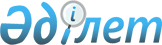 М.Қ.Алтынбаевты Қазақстан Республикасының Қорғаныс министрі етіп тағайындау туралыҚазақстан Республикасы Президентінің Жарлығы 2001 жылғы 8 желтоқсан N 738     Мұхтар Қапашұлы Алтынбаев Қазақстан Республикасының Қорғаныс министрі болып тағайындалсын.      Қазақстан Республикасының              Президенті      Мамандар:       Қасымбеков Б.А.        Багарова Ж.А. 
					© 2012. Қазақстан Республикасы Әділет министрлігінің «Қазақстан Республикасының Заңнама және құқықтық ақпарат институты» ШЖҚ РМК
				